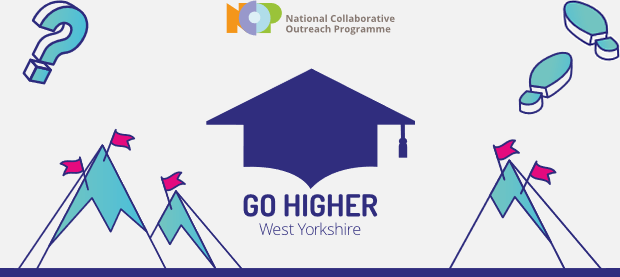 Go Higher West Yorkshire Drop-In Employment and Education Sessions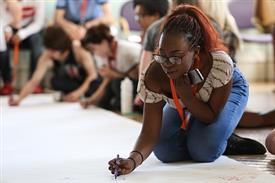 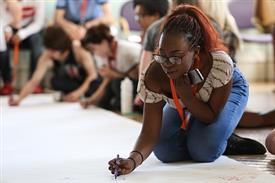 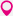 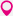 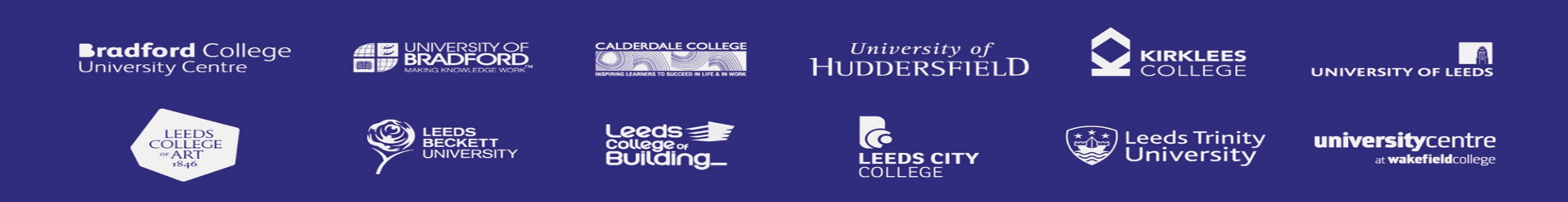 